	REQUERIMENTO DE MATRÍCULA PARA O SEMESTRE _______________ALUNO REGULARPreencher (com letra de forma), imprimir e assinar NOME: ______________________________________________________________CPF: _________________________ RG: ______________________ NASC. ______ENDEREÇO: _________________________________________________________TELEFONES: __________________________________E-MAIL: ________________________________________Preenchendo este requerimento de matrícula, o aluno afirma estar ciente do art. 25º do Regulamento do Curso de Mestrado em Modelagem Computacional de Conhecimento. Matrícula: _____________________    Data________________________ UNIVERSIDADE FEDERAL DE ALAGOAS/UFALINSTITUTO DE COMPUTAÇÃO  Programa de Pós-Graduação em Modelagem Computacional de ConhecimentoAvenida Lourival Melo Mota, Km 14, Bloco 12, Cidade Universitária57.072-900 Maceió AL Brasil CGC: 24.464.109/0001-48 Telefone: (082) 3214-1364/1825/1401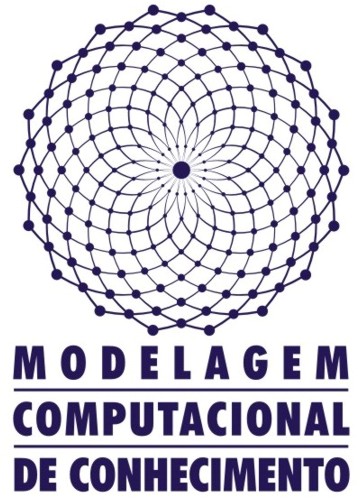 CódigoDisciplinaDISSERTAÇÃO:  (  ) SIM  (  ) NÃOORIENTADOR: ______________________________________________________TÍTULO: __________________________________________________________________________________________________________________________________________________________________________________Primeira matrícula em dissertação? (  ) SIM   (   )NÃO________________________________________________Assinatura do aluno________________________________________________Assinatura do Orientador________________________________________________Secretaria do curso_______________________________________________Assinatura do Coordenador